פרס ברנר של אגודת הסופרים העברים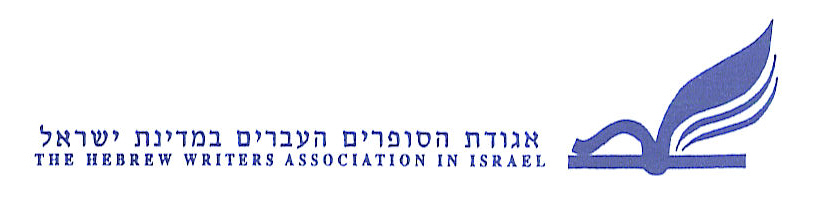 טופס הגשת מועמדות לפרס ברנר לספר ביכורים לסופרים צעירים לשנת 2018שם הסופר ..............................................................................................כתובת.....................................................................................................טלפונים......................................................................................................מייל..........................................................................................................תאריך הלידה ..................................... (הפרס מיועד לסופרים ילידי שנת 1978 ואילך)אני מגיש בזאת את הספר ................................................................................ כמועמד לזכות בפרס ברנר לספר ביכורים לסופרים צעירים לשנת 2018זהו ספר הפרוזה הראשון שלי הרואה אור.חתימה:...................................................................... תאריך.........................במקרה והוצאת הספרים מגישה את הספר: אנו מגישים את הספר בידיעת ובהסכמת הסופר. חתימת הוצאת הספרים...................................................................................